Inhoudsopgave:Sadan-OpdrachtStap 1: Algemene onderwerpsverkenningtrefwoorden/ zoektermenThema: Kindersyndromen-Jeugdpsychiatrie-Geestelijke gezondheidszorg-DSM V-Kinderneurologie-Gedragsstoornis-Behandeling-Verstandelijke ontwikkeling-Genetisch syndroomIk heb de eerste 3 trefwoorden gevonden door mijn eerdere opleiding in Humane wetenschappen en mijn eigen kennis die ik in die richting verworven heb. De andere trefwoorden heb ik gevonden door kindersyndromen op te zoeken in google en verschillende sites te bezoeken. 1.2 Zoekresultaten in tabelvorm:Google:Bing:Zowel bij Google als bij Bing kan je afbeeldingen zien over de zoektermen maar er staat geen aantal bij. Bij Bing kan je ook video’s vinden maar daar staat ook geen aantal bij.Zoekopdracht via LimoKwaliteitIk gebruikte tot voortaan enkel google en scholar google om informatie op te zoeken. Zowel in het secundair als in het eerste jaar hoger onderwijs in Hogent werd ons niet aangeleerd om Bing of Yahoo te gebruiken omdat dit minder accurate en specifieke zoekmachines zijn. Ik had ook nog nooit van Limo gehoord tot ik de SADAN opdracht kreeg. Maar dit is eigenlijk vrij handig. Je kan heel specifiek zoeken naar artikels, boeken, eindwerken, tijdschriften,… Ook vind je in Limo zo goed als altijd een auteur terug wat belangrijk is voor een bronnenlijst. Hier besluit ik dus uit dat Limo betrouwbaar is en misschien wel één van de meest betrouwbare zoekmachines is. Kritische terugblikHet zoekproces is vrij vlot verlopen. Voor de trefwoorden heb ik even teruggedacht aan het secundair onderwijs en wat ik daar allemaal geleerd had. Zo heb ik vrij vlot aan een aantal trefwoorden gevonden.Ik zou geen andere trefwoorden zoeken omdat ik degene die ik gebruik persoonlijk heel goed vind. Ze zijn vrij algemeen maar je kan er wel nog veel dieper op ingaan. Je kan veel informatie vinden over de algemene termen maar je kan ook immens veel informatie vinden over specifieke termen uit de algemene zoektermen.Bij Google en Bing kon ik veel verschillende afbeeldingen vinden over een bepaalde zoekterm maar ik kon niet vinden hoeveel afbeeldingen er waren. Dit is wel jammer want dan kun je dit niet specifiek noteren in de tabel. Ook bij Bing kan je video’s vinden maar ook hier vond ik geen specifiek aantal terug in tegenstelling tot Google. Formulering mogelijke informatie- of onderzoeksvraagWat zijn verschillende psychiatrische syndromen bij kinderen.Hoe neemt men de verschillende kindersyndromen aan?Kunnen kinderen met een syndroom nog overweg met andere kinderen?Hoe worden kinderen met een syndroom behandeld? Zijn er verschillende behandelingen voor verschillende syndromen ?Stap 2: de basistekst: zoeken en diverse info eruit halen2.1 wetenschappelijke tekst zoekenKomt uit ‘Huisarts en wetenschap’ Volume 56, Issue 10, pp 534-539De zorg voor kinderen met downsyndroom: Door Michel Weijerman https://rd.springer.com/article/10.1007/s12445-013-0263-32.2 analyse van de basisteksta) Bronvermelding:Michel Weijerman (2013). De zorg voor kinderen met downsyndroom. Bohn Stafleu van Loghum. Huisarts Wet 2013;56(10):534-9.b) Context:Het stuk dat ik gebruik komt uit het boek ‘Huisarts en wetenschap’. Ik heb voor het deel gekozen dat aansluit bij mijn onderzoek namelijk kinderen met downsyndroom. En in dit boek genaamd ‘De zorg voor kinderen met downsyndroom’. Het stuk dat ik heb gekozen is geschreven door Michel Weijerman. Het vaktijdschrift dat ik heb gekozen is beschikbaar op de site ‘Springer’. Het tijdschrijft is bedoeld voor Nederlandstalige huisartsen of specialisten.   c) Auteur: De tekst is geschreven door Michel Weijerman. Michel is een kinderarts en de voorzitter van de sectie kindergeneeskunde in een ziekenhuis in Nederland. Michel heeft geneeskunde gestudeerd en heeft gekozen voor een beroep als kinderarts. Hij had altijd al een zwak voor mensen met downsyndroom maar het begon eigenlijk vele jaren geleden toen die oogarts, ergens in de periferie, die zo’n vijf jaar geleden een baby’tje met het syndroom van Down op zijn spreekuur kreeg, om het te controleren op eventuele staar, het kindje aankeek en zei: ‘Ik dacht dat deze kinderen niet meer geboren werden’. En daarna tegen de ouders zei: ‘Wat komt u hier eigenlijk doen’? Nu werkt hij in het ziekenhuis van Rijnland in Nederland als coördinerend downspecialist. Deze informatie kon ik vinden op http://www.deupsidevandown.nl/contact/michel-weijerman/ .d) Structuur:Er is een mooie opbouwende structuur aanwezig in de tekst. In de tekst wordt er gebruik gemaakt van een paginanummering, tussentitels en het gebruik van alinea’s. Je ziet ook duidelijk een inleiding, midden en slot. Zo kan je gemakkelijk blijven volgen over wat het nu eigenlijk gaat. Ook wordt er gebruik gemaakt van tabelletjes en kaders met kernpuntjes in. Dit maakt het gemakkelijker om alles te begrijpen en te kunnen volgen in de tekst. Op het einde van de tekst staat ook een bronvermelding die de volgens de APA normen is opgesteld. e) Gelijksoortige info:Ik heb alles aangeduid op de afgeprinte tekst. De organisaties, diensten en voorzieningen in het geel. De bronnen heb ik aangeduid in het roze. Specialisten in het oranje. En de vaktermen in het blauw. Midden in mijn tekst was mijn blauwe fluo stift  op dus ben ik overgeschakeld naar onderlijnen met blauw. F) Lijsten:Lijsten van organisaties, diensten en voorzieningen:Lijsten van Specialisten:Lijsten van Vaktermen:Ik heb alle vaktermen opgezocht op volgende sites:https://www.thuisarts.nl/steenpuist/ik-heb-steenpuisthttps://www.optimalegezondheid.com/steenpuist-14-beste-behandelingen-tips/https://www.gezondheidsplein.nl/aandoeningen/hypothyreoidie/item41892https://neus-keel-oor.be/nl/nko/kinder_nko/behandelingen/adenotomie_kind/http://www.isala.nl/patienten/folders/6020-slaapapneusyndroomhttp://www.braille.be/nl/documentatie/oogaandoeningen/glaucoomhttps://www.oogartsen.nl/oogartsen/hoornvlies_slijmvlies/keratoconus/http://www.encymed.com/ency_nl/t/tracheobronchomalacie.htmhttp://www.causus.be/uitleg-over/neurologie-en-chirurgie/atlantoaxiale-subluxatie-instabiliteit/https://www.cyberpoli.nl/aha/faq/130https://www.huidarts.com/huidaandoeningen/folliculitis/https://www.skion.nl/workspace/uploads/Kinderen-met-Down-syndroom-en-leukemie_website.pdfhttp://www.lkpz.nl/patienten-psychose.phphttp://www.consumed.nl/medicijnen/groepen/2152https://www.uzleuven.be/nl/nipthttps://www.inzwang.nl/wat-een-combinatietest/https://nl.wikipedia.org/wiki/HoofdpaginaLijsten met bronnen:De zorg voor kinderen met het downsyndroom. Huisarts Wet 2013;56(10):534-9www.NVK.nlwww.downsyndroom.nlwww.mee.nlwww.cyberpoli.nl/downsyndroomwww.vim-online.nlwww.downsyndroom.artsenvoorkinderen.nlDe uitgebreide bronnenlijst staat achteraan de tekst. g) Zie powerpoint.Stap 3: Beschikking krijgen en meer zoeken3.1 De vindplaats van de bronnen uit je basistekst3.2 Auteur(s) van je basisteksta)Er waren nog 2 fysieke exemplaren beschikbaar in de bib op Vives Kortrijk. b)  SterauteursDe Graaf Gert:1e Tekst is beschikbaar in Vives Campus Tielt2e tekst is beschikbaar in VIVES Campus Kortrijk > Bib gelijkvloers > Tijds. sociaal-agogisch werkVan Gameren-Oosterom:1e tekst beschikbaar in VIVES Campus Kortrijk > Bib gelijkvloers > Tijds. Gezondheidszorg2e tekst beschikbaar in VIVES Campus Kortrijk > Bib gelijkvloers > Tijds. Gezondheidszorg3e tekst beschikbaar online op: http://onlinelibrary.wiley.com.zuid.vives.ezproxy.kuleuven.be/doi/10.1111/j.1365-2214.2012.01413.x/full3.3 Het colofon als snelle infoHet boek dat ik heb gekozen is datgene van De Graaf G. Mijn kind gaat naar de gewone school: integratie van kinderen met een verstandelijke belemmering. Het boek maakt gebruik van vrij donkere kleuren vind ik. Namelijk donkerblauw en rood. Op de achterflap bevindt zich een korte inhoud van het boek terug. De auteur vind je ook terug op de voorzijde van het boek. Het colofon van het boek bevat de auteursrechten en het ISBN nummer. Volgende moeilijke woorden neem ik nog mee uit het boek:* ZML-scholen* doctoraalscriptieZoek nu verder buiten je basistekst.Boeken:1e Boek: Prenatale diagnostiek2e Boek: Nieuwe niet-invasieve prenatale diagnostiek door An Gorssen & Heleen Langenaken3e Boek: Ik verwacht een gehandicapt kind: wat nu? Door Loots, Carlo.Deze boeken heb ik gevonden door ze op te zoeken op Limo onder het trefwoord prenatale diagnostiek. Ik kreeg met het opzoeken van dit trefwoord een totaal van 324 trefwoorden.Bronnenvermelding:Artikels uit vaktijdschriften1e Vaktijdschrift: Coeliakie door Tjon A Ten, Walther2e Vaktijdschrift: Coeliakie bij volwassenen door Hiele, M.3e Vaktijdschrift: Coeliakie : nieuwe ontwikkelingen door Poulissen, MaritAlle 3 de artikels heb ik gevonden op Limo. Deze artikels uit vaktijdschriften heb ik gevonden door het trefwoord Coeliakie te gebruiken. Ik kwam in het totaal op 222 resultaten en 134 artikels. Bronnenvermelding:Eindwerken1e eindwerk: Invasieve prenatale diagnostiek bij meerlingzwangerschappen door Christiaens, G.C.M.L. ; Oosterwijk, J.C. ; Stoutenbeek, Ph.2e eindwerk: Onderzoek naar het effect van Stimulance Multi Fibre Mix op laxativa gebruikende ouderen in een RVT-instelling door Aernoudt, Marieke3e eindwerk: Inhibitie van vasculaire endotheliale groeifactor en placentaire groeifactor in glaucoom, premature retinopathie en leeftijdsgebonden maculadegeneratie door Van Bergen, TineAlle 3 de eindwerken heb ik gevonden op Limo. Het eerste eindwerk heb ik gevonden aan de hand van het trefwoord prenatale diagnostiek. Hierbij kreeg ik 22 resultaten onder de sectie eindwerken. Bij het tweede eindwerk heb ik het trefwoord laxantia gebruikt en kreeg ik onder de sectie eindwerken 1 resultaat. Bij het derde eindwerk heb ik het trefwoord glaucoom gebruikt en kreeg ik 11 resultaat onder de sectie eindwerken.Bronnenvermelding:Onderzoeksliteratuur:Boek   1: Aandachtstekortstoornis met hyperactiviteit (ADHD) en dyslexie: een reële comorbiditeit? Door Baeyens, Dieter Geudens, Astrid (Editor) ; Baeyens, Dieter (Editor) ; Schraeyen, Kirsten (Editor) ; Maetens, Kathleen (Editor)     Artikel 2: Comorbiditeit bij dementerenden en niet-dementerenden thuis en in                                                instellingen. Een vergelijkende studie door Stessens, Johan ; Buntinx, Frank ; De Lepeleire, Jan ; Bartholomeeusen, Stephaan ; Ylieff, M ; Lafontaine     Artikel   3: Somatische en mentale comorbiditeit van chronische hoofdpijn in de Belgische algemene bevolking door Van Boven, B ; Bruffaerts, Ronny ; Bonnewyn, A ; Demyttenaere, KoenDeze 3 resultaten heb ik gevonden door ze te zoeken op Lirias. Ik vond in het totaal 29 resultaten bij de term Comorbiditeit die ik gebruikte om deze resultaten te verkrijgen. Bronvermelding:Digitale anderstalige bronnen:1e artikel: Sendai virus-based RSV vaccine protects African green monkeys from RSV infection By Jones, Bart G. ; Sealy, Robert E. ; Rudraraju, Rajeev ; Traina-Dorge, Vicki L. ; Finneyfrock, Brad ; Cook, Anthony ; Takimoto, Toru ; Portner, Allen ; Hurwitz, Julia L.2e artikel: Defective immunoregulation in RSV vaccine-augmented viral lung disease restored by selective chemoattraction of regulatory T cells By Loebbermann, J ; Durant, L ; Thornton, H ; Johansson, C ; Openshaw, Pj3e artikel: Neonatal antibody responses are attenuated by interferon-γ produced by NK and T cells during RSV infection By Tregoning, John S ; Wang, Belinda Lei ; Mcdonald, Jacqueline U ; Yamaguchi, Yuko ; Harker, James A ; Goritzka, Michelle ; Johansson, Cecilia ; Bukreyev, Alexander ; Collins, Peter L ; Openshaw, Peter JVolgende digitale anderstalige bronnen heb ik gevonden door het trefwoord RSV op te zoeken in Limo. Ik kreeg daarbij 27 777 resultaten. Bronvermelding: E- artikels uit kranten, week- of maandbladen, magazines:1e Het laatste nieuws: Dit meisje verovert wereldwijd harten: "Down is niet eng, het is net leuk"2e VTM nieuws: Baby met Down gaat viraal na afwijzing3e Newsmonkey: Met Downsyndroom toch al je dromen najagen? Deze mensen doen hetDeze nieuwsartikels of krantenartikels heb ik gevonden op Gopress academic. Ik gebruikte de zoekterm Down syndrome. En kreeg een totaal van 105 resultaten. Site waar ik deze vond: 1e   https://academic.gopress.be/Public/index.php?page=archive-article&issueDate=2016-11-07&articleOriginalId=httphlnbeopoint102478871047112016-00000&q=Down%20syndrome2e https://academic.gopress.be/Public/index.php?page=archive-article&issueDate=2016-10-26&articleOriginalId=httpnieuwsvtmbeopoint6014610482426102016-00000&q=Down%20syndrome3e https://academic.gopress.be/Public/index.php?page=archive-article&issueDate=2017-03-21&articleOriginalId=httpnewsmonkeybeopoint2971813279621032017-00000&q=Down%20syndrome Internet algemeen:1e artikel: Clinical practice door Michel E. Weijerman2e Artikel: Thyroxine voor babies met Down-syndroom? door Weijerman, Michel E.3e artikel: Prevalence of congenital heart defects and persistent pulmonary hypertension of the neonate with Down syndrome door Michel Emile Weijerman, Marceline van Furth, Maurike D. van der Mooren, Miriam M. van Weissenbruch, Lukas Rammeloo, Chantal J. M. Broers, Reinoud J. B. J. Gemke Het eerste artikel heb ik gevonden op Google Scholar met het zoeken naar Michel Weijerman. Dit bracht 241 resultaten op. Het tweede artikel heb ik gevonden op Limo met het zoeken naar Michel Weijerman, dit bracht 27 resultaten weer. Het 3e resultaat vond ik terug op Springerlink met het zoeken naar Michel Weijerman. Dit bracht 26 resultaten op. Bronvermelding: Beeldmateriaal:1e video: Opgroeien met Down-syndroom. Leerplafond of niet ?2e video: Sterft Down uit door praenatest ?3e video: DownsyndroomDeze resultaten heb ik vergregen door te zoeken in Limo. Ik heb het trefwoord downsyndroom gebruikt en verkreeg 40 audiovisuele resultaten. Bronvermelding: Stap 4: Contextualiseren:4.1 Organisaties (of hulpverleningen):Ik heb via de Sociale Kaart de term “Syndroom van Down” opgezocht. Zo ben ik op volgende site gekomen. http://www.downsyndroom.eu Als je de site opent ziet u een vrij aangenaam, warme en goed gestructureerde website. Zo zie je dat als je bij ‘Home’ staat een rij met verschillende delen in. Je kan informatie vinden over wat je wil en kan hier snel aanraken. Wil je info over een baby met down syndroom, dan klik je op baby of wil je eerder info over een volwassene met downsyndroom dan kan dit ook. Telkens je kiest voor één van de opties krijg je kort samengevat over wat ze allemaal informatie meegeven. Interesseert een bepaald deel je meer dan de andere kan je de volledige artikels lezen. Maar dit is niet het enige wat er te vinden is op de site. Je kan bijvoorbeeld ook vragen stellen aan de site of ze willen je ook helpen om iemand te zoeken om mee te praten. Ook is er een groot aanbod van literatuur over down syndroom die je kan uitlenen in je lokale bib of online. Naast al die tekst zijn er ook foto’s aanwezig. Er is een foto galerij waar er foto’s worden geplaatst van verschillende activiteiten. Er is ook een optie ‘Nieuws’. Hier kan je van alle soorten nieuws terug vinden die te maken hebben met down syndroom. Je kan de organisatie ook steunen op verschillende manieren. Je kan je abonneren op de online nieuwsbrief en dan krijg je deze via mail. Maar je kan ook lid worden van de vereniging voor slechts €25 per jaar. Als je dit doet krijg je 4x per jaar een boekje genaamd tripliek. Als je €45 betaald per jaar krijg je ook het Nederlandse Down&Up. Als je dit allemaal niet wil kan je ook gewoon financieel steunen via Paypal of via een overschrijving. Ook is deze organisatie makkelijk te bereiken. Zoals vele sites heeft ook deze site een contact optie. Hier staan verschillende goed gestructureerde telefoonnummers, email adressen, fysieke adressen. Je kan zelfs per provincie kijken welke contact informatie het best is voor jou. Ook geven ze enkele interessante nummers of contactinformatie van andere organisaties of instanties mee. De site is ook helemaal niet ingewikkeld verwoord. Iedereen kan zo goed als 100% van de site verstaan. Dat is ook hun doel, ze willen je het niet moeilijker maken dan het al is. Ze zeggen waar het op staat en geven je de info die je nodig hebt. 4114.2 Juridische documenten10 FEBRUARI 2006. - Koninklijk besluit tot wijziging betreffende de bepalingen van de artikelen 18, § 2, B, e) en 24, § 1, van de bijlage van het koninklijk besluit van 14 september 1984 tot vaststelling van de nomenclatuur van de geneeskundige verstrekkingen inzake verplichte verzekering voor geneeskundige verzorging en uitkeringen. Publicatie : 2006-03-03 Numac : 200602224022 MEI 2017. - Wet betreffende het Europees onderzoeksbevel in strafzaken (1)Publicatie : 2017-05-23 Numac : 201701223023 MAART 2017. - Wet inzake de toepassing van het beginsel van wederzijdse erkenning op beslissingen inzake toezichtmaatregelen uitgesproken als alternatief voor voorlopige hechtenisPublicatie : 2017-05-19 Numac : 20170120431 MAART 2016. - Wet houdende instemming met het Verdrag van de Raad van Europa inzake het voorkomen en bestrijden van geweld tegen vrouwen en huiselijk geweld, gedaan te Istanbul op 11 mei 2011 (1)(2)(3)Publicatie : 2016-06-09 Numac : 2016015035Het eerste juridisch document heb ik gevonden door de zoekterm ‘Down Syndroom’ in te typen in de Vlaamse Codex. De laatste 3 heb ik gevonden door het zoeken met de zoekterm abortus. Ook dit in de Vlaamse Codex. 4.3 De maatschappelijke context: Politiek / beleid / visie / middenveld groeperingenDe minister van sociale zaken en volksgezondheid is Maggie De Block (Open vld). De minister voor Welzijn, volksgezondheid en gezin is Jo Vandeurzen (CD&V) en hij houdt zich bezig met thema’s zoals down syndroom en alles daar rond.Ik heb een video gekozen uit De Redactie waar Etienne Vermeersch volgende uitspraak doet. “We hopen natuurlijk dat het downsyndroom verdwijnt”. Dit is een zeer harde zin. En moet heel moeilijk zijn voor mensen die te maken hebben met downsyndroom. Hij werd zoals hij zelf zei misschien misverstaan. Hij bedoeld dat de ziekte Down hopelijk verdwijnt en niet de personen.4.4 statistiekenIk heb om te beginnen een grafiek gevonden die weergeeft hoeveel kinderen met downsyndroom er per 1000 kinderen worden geboren tegenover de leeftijd van de moeder. En daarin zie je heel duidelijk, dat hoe ouder de moeder is hoe meer kans er op down syndroom is. Vervolgens vond ik ook een tabel waar het aantal kinderen geboren met downsyndroom in Nederland wordt weergegeven vergeleken met het aantal kinderen zonder down. Ook zie je hier de cijfers van sterfte voor kinderen met downsyndroom, trends, ziektelasten en meer.En als laatste vond ik een grafiek waar in wordt weergegeven hoe de ontwikkeling van een kind met down syndroom verloopt en hoelang het duurt voor ze bepaalde ontwikkelingsmijlpalen bereiken. Referentie op het einde van dit deel.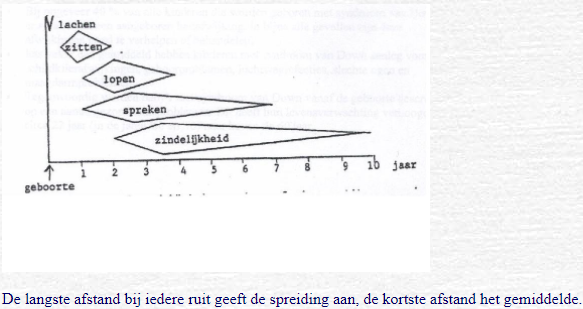 Bronnenlijst:Stap 5: Afwerking individuele werkdocumenten:5.2 Formuleer een persoonlijk besluit over de opdracht.Ik heb zeker voldoende informatie gevonden. Downsyndroom is een wereldwijd bekende term en er is daarom dus ook heel veel informatie over te vinden. Er waren niet echt stukken die heel moeilijk waren maar ook niet veel stukken die makkelijk waren. Ik moest overal werk in steken en het koste dus ook tijd. Ik heb heel veel gebruik gemaakt van verschillende zoekmachines om over al deze informatie te beschikken. Ik gebruikte vooral Limo en google scholar om deze informatie te verkrijgen maar ik heb ook andere zoekmachines gebruikt zoals google, lirias, De Vlaamse Codex,… Wat ik hier uit heb geleerd is dat de informatie van google vaak wel goed is maar dat informatie uit andere professionelere zoekmachines een stuk uitgebreider is maar ook veel vaker correct is. Door deze zoekmachines ben ik dus ook tot een betrouwbare Sadan opdracht gekomen. De Sadan opdracht verloop vrij vlot voor mij. Ik ben de eerste lessen zo goed als allemaal aanwezig geweest zodat ik een goede start had om mijn sadan opdracht te beginnen. Daarna ben ik minder naar de lessen geweest omdat ik het efficiënter vond om thuis hier aan te werken. Dit heb ik dan ook gedaan, ik heb telkens het informatievaardigheden was gewerkt aan mijn sadan opdracht en vaak zelfs langer dan de les normaal duurt. Ik heb nogmaals geleerd dat er zo veel informatie beschikbaar is op het internet dat je deze echt moet nuttigen. In het secundair onderwijs heb ik ook soortgelijke opdracht gehad en die heeft mij ook zoals deze opdracht geleerd om gestructureerd en gepland te werk te gaan. Bronnenlijst:NieuwsVideo’sBoekenEindwerkenJeugdpsychiatrie83217408790689Geestelijk gezondheidszorg987031 20033 600103 000Genetisch syndroom874326020901860DSM V24 100254 000170 00029 500Kinderneurologie10 070795228023 000Gedragsstoornis1040118010401140Behandeling159 000410 000378 000192 000Verstandelijke ontwikkeling446015 90042 8008400Web Nieuws Jeugdpsychiatrie870 0001Geestelijke gezondheidszorg2 830 00020Genetisch syndroom5 190 0000DSM V44 700 0006Kinderneurologie972 0000Gedragsstoornis429 0000Behandeling43 700 00027Verstandelijke ontwikkeling1 880 0001ArtikelsBoeken TijdschriftenDiverse tekstenJeugdpsychiatrie551566104Geestelijke gezondheidszorg29332248371Genetisch syndroom502800DSM V164 164116106Kinderneurologie711100Gedragsstoornis4912703Behandeling16 33881796014Verstandelijke ontwikkeling14117811ContactWerkingDoelgroepDe Stichting Downsyndroomhttp://www.downsyndroom.nl/contact/Het geven van informatie voor mensen die het willen.Mensen die te maken hebben met downsyndroom of er meer over willen weten.De nederlands vereniging voor kindergeneeskundehttps://www.nvk.nl/DeNVK/Contact.aspxDoel van de NVK is het bevorderen van de kwaliteit van de zorg voor zieke en gezonde kinderen van geboorte tot volwassenheidKinderenMinisterie van volksgezondheid, welzijn en sporthttps://www.rijksoverheid.nl/contactHet Nederlandse ministerie van volksgezondheid, welzijn en sport.De bevolking van Nederland.ThomasHuishttps://www.thomashuis.nl/Een thuis voor mensen met een verstandelijke beperking aanbieden.Mensen met een verstandelijke beperking.Justitiehttps://www.rijksoverheid.nl/contactJustitie van Nederland.De bevolking van Nederland.Meehttps://www.mee.nl/Ondersteuning bij leven met een beperkingMensen met een beperking.Cyberpolihttps://www.cyberpoli.nl/downsyndroom/De cyberpoli is een online en interactieve ontmoetingsplaats voor kinderen en jongeren met een chronische ziekte.Kinderen en jongeren met een chronische ziekte.VIMhttp://www.vim-online.nl/contact/VIM is een organisatie voor scholen, ouders en iedereen die zich betrokken voelt bij de integratie van kinderen met downsyndroom binnen het onderwijs en de kinderopvang.Scholen, ouders en iedereen die zich betrokken voelt bij de integratie van kinderen met downsyndroom binnen het onderwijs en de kinderopvang.https://www.artsenvoorkinderen.nl/nl/10/contact.htmlgrensvlak tussen zorg en welzijn en strekt zich uit over meerdere projecten.Jongeren die informatie willen vinden. Waar ze kunnen praten met elkaar zowel anoniem of niet. Praten met deskundigen.GeslachtSpecialist/BeroepContactWeijerman M.E.MannelijkKinderartsAlrijne Ziekenhuis LeiderdorpPrenatale diagnostiekPrenatale diagnostiek is het opsporen van aangeboren of erfelijke afwijkingen bij het ongeboren kind.De combinatietestDe combinatietest is een onderzoek tijdens je zwangerschap. Met dit onderzoek kun je de kans berekenen op een kindje met het syndroom van Down.Vrij beta-humaan choriongonadotrofineHumaan choriongonadotrofine (hCG) is een hormoon dat tijdens een zwangerschap door de placenta wordt geproduceerd.Niet-invasieve prenatale testNiet-invasieve screeningtest voor het opsporen van trisomie 21 (Down syndroom), trisomie 18 (Edwards syndroom) en trisomie 13 (Patau syndroom) bij de baby door het DNA van de baby in het bloed van de moeder te meten.Kno-problematiekkeel-, neus- en oorproblemenPolysomnografiePolysomnografie (PSG) is een slaaponderzoek waarbij verschillende fysiologische parameters tijdens de slaap van de patiënt opgenomen worden.LaxantiaLaxeermiddelenHLA-DQ2 en –DQ8Bijna alle (meer dan 95%) coeliakie patiënten zijn drager vanHLA-DQ2 en/of DQ8. Indien een persoon geen HLA-DQ2en/of DQ8 heeft, is de kans dus zeer klein dat iemand coeliakie heeft of dit in de toekomst nog ontwikkelt.Transiënt myeloproliferatief syndroomTMZ is een voorloper-leukemie die alleen voorkomt bij kinderen met Down syndroom.FolliculitisFolliculitis betekent letterlijk “ontsteking van haarzakjes” en naaste omgeving. Het wordt ook wel een “haarwortel-ontsteking” genoemd.Congenitale hartafwijkingEen congenitale (aangeboren) hartafwijking of aandoening is al bij de geboorte aanwezig. Het gaat om afwijkingen in de bouw (de anatomie) van het hart.CoeliakieCoeliakie, ook wel glutengevoelige enteropathie of glutenintolerantie genoemd, is een complexe aandoening te wijten aan een permanent onvermogen gluten uit de voeding te verdragen.Atlanto-axiale instabiliteitAtlantoaxiale instabiliteit of subluxatie is een instabiliteit van de eerste en tweede halswervels. ComorbiditeitComorbiditeit is het tegelijkertijd hebben van twee of meer stoornissen of aandoeningen bij een patiënt.PalivizumabMedicatie gebruikt tegen RSV of Respiratoir syncytieel virus.Respiratoir syncytieel virusHet respiratoir syncytieel virus (RSV) is een virus dat gezien wordt als een van de belangrijkste veroorzakers van verkoudheid.TracheobronchomalacieMakkelijk dichtklappen van de trachea en bronchien.StrabismusScheelkijken.NystagmusNystagmus is een verschijnsel of symptoom waarbij de ogen op een specifieke manier heen en weer bewegen, met een trage fase naar de ene kant en een snelle fase naar de andere kant.BlefaritisBlefaritis is een ontsteking van de oogleden, met name de ooglidrand waar de wimpers zijn ingeplant. KeratoconusEen dubbelzijdige asymmetrische hoornvliesziekte zonder onstekingskenmerkenGlaucoomlaucoom veroorzaakt een progressief gezichtsverlies dat begint in het perifere zicht, en langzaam uitbreidt naar het centrum.Obstructief slaapapneusyndroomBij het obstructief slaapapneusyndroom (OSAS) ontspannen de spieren tijdens de slaap zodanig dat de tong en zachte delen in de keel de ademhaling blokkeren.AdenotomieAdenotomie is de benaming voor het verwijderen van het adenoïd. De neusamandel wordt daarbij via de mond onder volledige narcose "geschraapt".HypothyreoïdieEen trage schildklier (ook wel hypothyreoïdie genoemd) maakt te weinig schildklierhormoon aan. HyperthyreoïdieHyperthyreoïdie wordt gekenmerkt door een abnormaal hoge productie van de schildklierhormonenSchildklierautoimmuniteitAls het immuunsysteem antistoffen maakt tegen de schildklier, dan kan dit leiden tot een hyperthyreoïdie (ziekte van Graves/Basedow) of een hypothyreoïdie (ziekte van Hashimoto). Het aantonen van de antistoffen in het bloed is onderdeel van de diagnose van een van de auto-immuun aandoeningen.SteenpuistenEen steenpuist is een rode zwelling waar een puskop opkomt.BronVindplaatsMichel Weijerman (2013). De zorg voor kinderen met downsyndroom. Bohn Stafleu van Loghum. Huisarts Wet 2013;56(10):534-9.Online beschikbaar.https://link-springer-com.zuid.vives.ezproxy.kuleuven.be/article/10.1007/s00431-010-1253-0De Graaf G, Haveman M, Hochstenbach R, Engelen J, Gerssen-Schoorl K, Poddighe P, et al. Changes in yearly birth prevalence rate of children with Down syndrome in the period 1986-2007 in the Netherlands. J Intellect Disabil Res 2011;55:462-73Online beschikbaar.http://web.a.ebscohost.com.zuid.vives.ezproxy.kuleuven.be/ehost/detail/detail?vid=0&sid=a02dca3c-c995-405a-8221-87da27529845%40sessionmgr4007&bdata=JnNpdGU9ZWhvc3QtbGl2ZQ%3d%3d#AN=104850427&db=rzhVan Gameren-Oosterom HB, Buitendijk SE, Bilardo CM, Van der Pal-de Bruin KM, Van Wouwe JP, Mohangoo AD. Unchanged prevalence of Down syndrome in the Netherlands: results from an 11-year nationwide birth cohort. Prenat Diagn 2012;32:1035-40.Online beschikbaar.http://onlinelibrary.wiley.com.zuid.vives.ezproxy.kuleuven.be/doi/10.1002/pd.3951/fullDe Walle HE, Cornel MC. Overlevingskansen van kinderen met Downsyndroom in Noord-Nederland, 1981-1991. Tijdschr Kindergeneeskd 1995;63:40-4Beschikbaar in de bib.VIVES Campus Kortrijk  >  Bib gelijkvloers  > Tijds. GezondheidszorgNIET UITLEENBAAR.Weijerman ME, De Winter JP. Clinical practice: The care of children with Down syndrome. Eur J Pediatr 2010;169:1445-52Online beschikbaar.https://link-springer-com.zuid.vives.ezproxy.kuleuven.be/article/10.1007/s00431-010-1253-0Weijerman M, Broers CJ, Van der Plas. Nieuwe inzichten voor de begeleiding van kinderen met het syndroom van Down. Ned Tijdschr Geneeskd 2013;157:A5330Beschikbaar in de bib.VIVES Campus Kortrijk  >  Bib gelijkvloers  >  Tijds. gezondheidszorg NIET UITLEENBAAR.Weijerman ME, Van Furth AM, Van der Mooren MD, Van Weissenbruch MM, Rammeloo L, Broers CJM, et al. Prevalence of congenital heart defects and persistent pulmonary hypertension of the neonate with Down syndrome. Eur J Pediatr 2010;169:1195-9Online beschikbaar.https://link.springer.com/article/10.1007%2Fs00431-010-1200-0	Broers CJ, Gemke RJ, Weijerman ME, Kuik DJ, Van Hoogstraten IM, Van Furth AM. Frequency of lower respiratory tract infections in relation to adaptive immunity in children with Down syndrome compared to their healthy siblings. Acta Paediatr 2012;101:862-7Online beschikbaar.http://onlinelibrary.wiley.com.zuid.vives.ezproxy.kuleuven.be/doi/10.1111/j.1651-2227.2012.02696.x/fullWeijerman ME, Brand PL, Van Furth AM, Broers CJ, Gemke RJ. Recurrent wheeze in children with Down syndrome: Is it asthma? Acta Paediatr 2011;100:e194-7Online beschikbaar.http://onlinelibrary.wiley.com.zuid.vives.ezproxy.kuleuven.be/doi/10.1111/j.1651-2227.2011.02367.x/fullBloemers BL, Broers CJ, Bont L, Weijerman ME, Gemke RJ, Van Furth AM. Increased Risk of respiratory tract infections in children with Down syndrome: the consequence of an altered immune system. Microbes Infect 2010;12:799-808.Online beschikbaar.http://www.sciencedirect.com.zuid.vives.ezproxy.kuleuven.be/science/article/pii/S1286457910001449?via%3DihubWouters J, Weijerman ME, Van Furth AM, Schreurs WJ, Crusius JB, Von Blomberg ME, et al. Prospective human leukocyte antigen, endomysium immunoglobulin A antibodies, and transglutaminase antibodies testing for celiac disease in children with Down syndrome. J Pediatr 2009;154:239- 42Online beschikbaar.http://www.sciencedirect.com.zuid.vives.ezproxy.kuleuven.be/science/article/pii/S0022347608006811?via%3DihubDe Graaf G, Van Hove G, Haveman M. More academics in regular schools? The effect of regular versus special school placement on academic skills in Dutch primary school students with Down syndrome. J Intellect Disabil Res 2013;57:21-38Online beschikbaar.http://onlinelibrary.wiley.com.zuid.vives.ezproxy.kuleuven.be/doi/10.1111/j.1365-2788.2011.01512.x/fullSkotko BG, Levine SP, Goldstein R. Having a son or daughter with Down syndrome: Perspectives from mothers and fathers. Am J Med Genet Part A 2011;155:2335-47Online beschikbaar.http://onlinelibrary.wiley.com.zuid.vives.ezproxy.kuleuven.be/doi/10.1002/ajmg.a.34293/fullSkotko BG, Levine SP, Goldstein R. Having a brother or sister with Down syndrome: Perspectives from siblings. Am J Med Genet Part A 2011;155:2348-59.Online beschikbaar.http://onlinelibrary.wiley.com.zuid.vives.ezproxy.kuleuven.be/doi/10.1002/ajmg.a.34228/full